23 января 2024 годаКак поставить недвижимость на кадастровый учет. Рейтинг кадастровых инженеров.Государственный кадастровый учет – обязательный этап в процессе оформления прав на объекты недвижимости.Если говорить более конкретно, кадастровый учет – это процедура, в ходе которой ваш объект, будь то строение или земельный участок, официально становится объектом недвижимости, с точными характеристиками и границами. При этом объект недвижимости получает свой уникальный кадастровый номер, и его описание вносится в государственный реестр недвижимости. Кроме того, кадастровый учет является необходимым условием для регистрации права на недвижимость. Обычно учет и регистрация права происходят одновременно.Для проведения кадастрового учета обязательным документом является межевой план для участка и технический план для здания, помещения или сооружения. Для того, чтобы составить такой документ нужно обращаться к специалисту – кадастровому инженеру.Как пояснила заместитель руководителя Управления Росреестра по Иркутской области Оксана Викторовна Арсентьева, кадастровый инженер может не только провести все измерения, обследования и подготовить необходимые для кадастрового учета документы, но и самостоятельно направить в Росреестр необходимые документы в электронном виде. Если вы хотите, чтобы кадастровый инженер сам подал документы на кадастровый учет – внесите такие полномочия в договор подряда, который вы будете с ним подписывать.Таким образом, очевидно, что к выбору кадастрового инженера нужно подойти ответственно. Грамотный и опытный специалист сможет провести кадастровые работы и составить необходимые документы быстро и качественно.При выборе кадастрового инженера и заключении с ним договора подряда следует обратить внимание на ряд важных моментов.Кадастровые инженеры должны иметь аттестат о сдаче профессионального экзамена, кроме того, обязаны быть членами саморегулируемых организаций (СРО). В противном случае они не смогут проводить кадастровые работы и готовить документы, необходимые для кадастрового учета.Проверить, соответствует ли кадастровый инженер этим требованиям, можно на сайте Росреестра, на котором размещен бесплатный сервис по предоставлению сведений из государственного реестра кадастровых инженеров. С его помощью бесплатно в режиме онлайн можно получить информацию о каждом конкретном специалисте, имеющем право на осуществление кадастровой деятельности в пределах всей России.Реестр можно найти на сайте Росреестра по адресу rosreestr.ru, где нужно выбрать раздел «Услуги и сервисы», затем выбрать вкладку «Сервисы». Среди открывшегося списка сервисов нужно выбрать «Реестр кадастровых инженеров», затем осуществить поиск конкретного кадастрового инженера.Однако при этом для жителей Иркутской области особенно актуально знать о том, какие кадастровые инженеры хорошо себя зарекомендовали именно на территории нашей области.Для ответа на этот вопрос можно обратиться к рейтингу кадастровых инженеров, который ежеквартально составляет Управление Росреестра по Иркутской области.В рейтинге можно увидеть насколько активно тот или иной инженер готовит документы (то есть насколько он востребован на рынке услуг), а также оценить результаты деятельности каждого из кадастровых инженеров: узнать количество приостановлений и отказов по документам, предоставленным им в Росреестр для постановки объектов на кадастровый учет. Так вы сможете узнать и о количестве подготовленных им документов, и о качестве их составления.Рейтинг кадастровых инженеров можно найти на официальном сайте Росреестра rosreestr.gov.ru. В разделе «Открытая служба» нужно выбрать «Статистика и аналитика», затем обязательно выберите регион «Иркутская область» и в перечне справа - «Рейтинг кадастровых инженеров Иркутской области».Недавно в этом разделе был размещен рейтинг кадастровых инженеров Иркутской области за 4 квартал 2023 г.Если у вас остались вопросы о кадастровом учете недвижимости – вы можете задать их по бесплатному справочному телефону 8 (3952) 450-150.
Пресс-служба Управления Росреестра по Иркутской области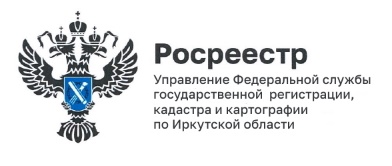 